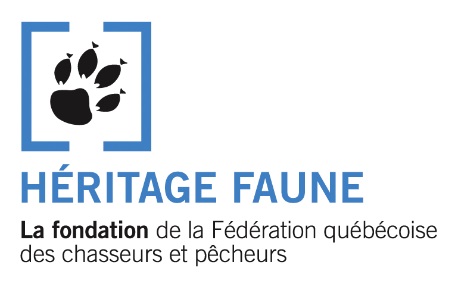 RAPPORT FINALBourses « Relève » - Pêche d’hiverIDENTIFICATION OrganisationNom de l’organisation : Adresse (no et rue) : Ville : 	Code postal : Téléphone : 	Télécopieur : Courrier électronique : L’organisation est-elle membre de la FédéCP?     oui, numéro de membre    nonProjetTitre du projet : Numéro de projet : DESCRIPTION DU PROJETDate(s) de réalisation : Lieu(x) de l’activité : Nombre de personnes touchées par le projet : Nombre d’initiés à la pêche : Nombre de bénévoles impliqués : Coût de participation, s’il y a lieu : Résumé du déroulement du projet : Avez-vous l’intention de renouveler l’initiative l’an prochain? Si oui, est-ce possible sans le financement de ce programme? Quelles sont les moyens de communication qui ont été mis de l’avant pour faire la promotion du projet et pour assurer la visibilité du MFFP et d’Héritage faune? Fournir les articles, publicités, publications, photos, etc. en pièces jointes. CommentairesINFORMATIONS BUDGÉTAIRES DU PROJET De quelle façon a été dépensé le montant de la bourse?Complétez les informations budgétaires dans le tableau suivant. Les montants composant les totaux A et B doivent être égaux.ATTESTATION DE L’ORGANISME DEMANDEUR J’ai mis en pièces jointes les documents demandés (photos et communications).Je déclare que les renseignements fournis sont véridiques et que je suis dûment autorisé à signer.________________________________________	__________________________________Signature, titre						Date Le rapport doit être reçu à Héritage faune au plus tard le 1e juillet 2021, par courriel ou par la poste :Héritage faune162, rue du BromeSaint-Augustin-de-Desmaures (Québec)  G3A 2P5Téléphone : 418-878-8901, sans frais : 1888-523-2863Télécopieur : 418-878-8980Courriel : info@fedecp.comPour plus d’information :www.fedecp.com www.mffp.gouv.qc.caÉléments du projetCoûts du projetFinancement du projetFinancement du projetVeuillez inscrire les dépenses relatives à votre projetVeuillez préciser les coûts estimés pour chacun des éléments composant le projet.Veuillez indiquer les différentes sources de revenus et formes de financement (p.ex. fonds propre, partenaires du milieu, revenus de vente et de publicité, etc.).Veuillez préciser les montants provenant de chaque source financière indiquée.Honoraires professionnels      $Aide financière reçue dans le cadre du programme Pêche d’hiver (Héritage faune)       $Frais de Déplacement (      ) km X 0.42 $      $      $Restauration      $      $Hébergement      $      $Location d’équipement pour l’activité      $      $Achat d’articles de pêche nécessaire pour l’activité      $      $Frais de publicité      $      $Autres      $      $      $      $      $      $      $      $Sous-total      $Sous-total      $Contribution bénévole  (        ) heures X 12 $ / heure      $Contribution bénévole      $TOTAL (A)      $TOTAL (B)      $